    桃園市進出口商業同業公會 函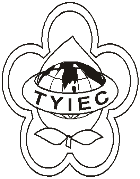          Taoyuan Importers & Exporters Chamber of Commerce桃園市桃園區中正路1249號5F之4           TEL:886-3-316-4346   886-3-325-3781   FAX:886-3-355-9651ie325@ms19.hinet.net     www.taoyuanproduct.org受 文 者：各會員發文日期：中華民國111年5月26日發文字號：桃貿安字第111067號附    件：隨文主   旨：檢送中華民國全國商業總會(以下簡稱商總)『2022新         冠疫情對服務業影響調查』乙份，請查照。說   明：     ㄧ、依據中華民國進出口商業同業公會全國聯合會         111年5月25日全聯水字第111021號函辦理。二、商總線上問卷網址https://www.surveycake.com/s/ZLAbN三、詳情請逕洽商總連絡人如下:    電話:02-2701-2671*307張伊旻專員、*213吳靖翎專員    傳真:02-2701-2595    E-mail:yimin.chang@roccoc.org.tw 張伊旻專員          venus@roccoc.org.tw 吳靖翎專員理事長  莊 堯 安